O love, how deep, how broad, how high     Hymnal 1982 no. 449       Melody: Deo gracias     L.M.Words from AMNS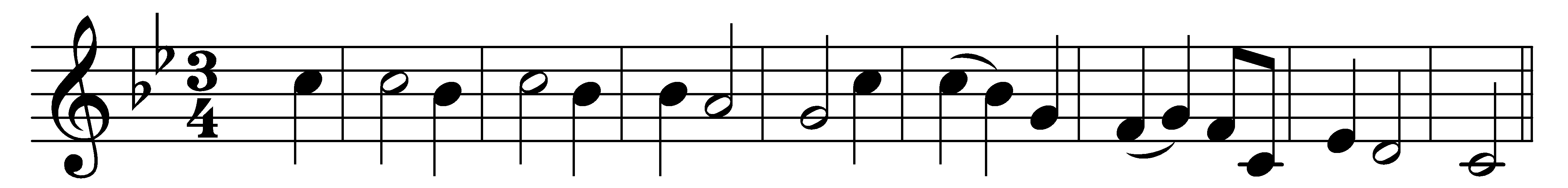 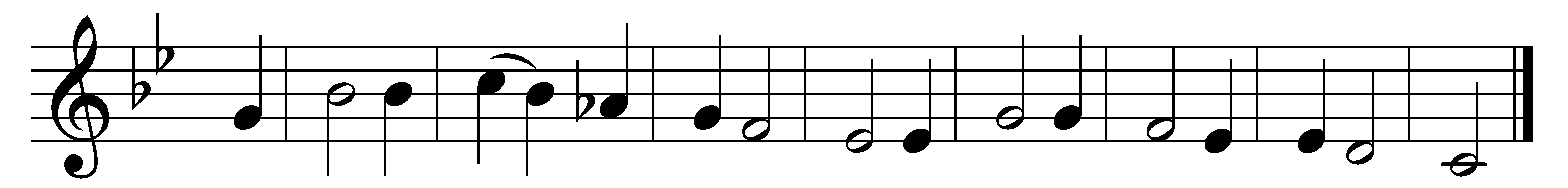 O love, how deep, how broad, how high!It fills the heart with ecstasy,that God, the Son of God, should takeour mortal form for mortals’ sake.He sent no angel to our raceof higher or of lower place,but wore the robe of human framehimself, and to this lost world came.For us he was baptized, and borehis holy fast, and hungered sore;for us temptations sharp he knew;for us the tempter overthrew.For us to wicked men betrayed,scourged, mocked, in purple robe arrayed,he bore the shameful cross and death;for us at length gave up his breath.For us he rose from death again,for us he went on high to reign,for us he sent his Spirit hereto guide, to strengthen, and to cheer.To him whose boundless love has wonsalvation for us through his Son,to God the Father, glory beboth now and through eternity.Words: Latin, 15th century, translated by Benjamin Webb (1819-1885)Music: English ballad melody, Trinity College MS, 15th century, harmony from Hymns Ancient and Modern Revised